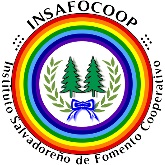 ________________,  ______ de____________________de _______________________________________________________Presidente (a) de INSAFOCOOPPresente.Yo,______________________________________________________ del domicilio de___________________________________  de _____________ años de edad, con Documento Único de Identidad No.__________________________, extendido en __________________________________________ actuando en calidad de Representante Legal de la Asociación Cooperativa __________________________________________________________________________________________________________________________________________________________________de Responsabilidad Limitada (__________________________), solicito revise y autorice el Sistema Contable de mi representada, el cual contiene:Descripción del Sistema ContableCatálogo de CuentasManual de Aplicación.Agradeciendo la atención a la presente.Atentamente,__________________________________________Representante LegalSeñalo para oír notificaciones:Dirección___________________________________________________________________________________________________________________________________________________________________________Teléfono: ___________________,   Correo Electrónico:  ____________________PARA USO INTERNO:Autorizado Por: _____________________________________________________________________________Auditor(a)  Asignado (a): ______________________________________________________________________Fecha de Asignación: ________________________________________________________________________REQUISITOS Presentar solicitud en original y copia debidamente firmada por el/la  Representante Legal (Presidente(a) del Consejo de Administración.)El sistema contable debe ser el  proporcionado por INSAFOCOOPAdjuntar original y copia del Sistema Contable (Catalogo de cuentas, Manual de Aplicación de Cuentas, Políticas Contables, de acuerdo al modelo proporcionado por  INSAFOCOOP).Según modelo proporcionado solo podrán aumentar o eliminar subcuentas o sub subcuentas, no así las cuentas de mayorDe contener  observaciones se les devolverá estableciéndoles un plazo que no exceda de 10 días hábiles para su correcciónSi no se cumpliera el plazo señalado, el departamento programará prorrogar el plazo por una sola vez que no podrá exceder del plazo señaladoTiempo Máximo de entrega: 20 días hábiles después de recibida la solicitud, para entregarlo autorizado o con observacionesDe contener observaciones el tiempo máximo para entregarlo autorizado será de 40 días hábiles